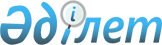 О внесении изменений и дополнений в решение Шетского районного маслихата от 25 ноября 2014 года № 26/223 "Об утверждении Правил оказания социальной помощи, установления размеров и определения перечня отдельных категорий нуждающихся граждан"
					
			Утративший силу
			
			
		
					Решение Шетского районного маслихата Карагандинской области от 13 апреля 2021 года № 4/40. Зарегистрировано Департаментом юстиции Карагандинской области 22 апреля 2021 года № 6317. Утратило силу решением Шетского районного маслихата Карагандинской области от 24 ноября 2023 года № 6/63
      Сноска. Утратило силу решением Шетского районного маслихата Карагандинской области от 24.11.2023 № 6/63 (вводится в действие по истечении десяти календарных дней после дня его первого официального опубликования).
      В соответствии с Законами Республики Казахстан от 23 января 2001 года "О местном государственном управлении и самоуправлении в Республике Казахстан", от 6 мая 2020 года "О ветеранах", постановлением Правительства Республики Казахстан от 8 сентября 2020 года № 554 "О внесении изменений в постановление Правительства Республики Казахстан от 21 мая 2013 года № 504 "Об утверждении Типовых правил оказания социальной помощи, установления размеров и определения перечня отдельных категорий нуждающихся граждан", Шетский районный маслихат РЕШИЛ:
      1. Внести в решение Шетского районного маслихата от 25 ноября 2014 года №26/223 "Об утверждении Правил оказания социальной помощи, установления размеров и определения перечня отдельных категорий нуждающихся граждан" (зарегистрировано в Реестре государственной регистрации нормативных правовых актов за № 2892, опубликовано в газете "Шет Шұғыласы" от 5 января 2015 года № 01 (10517), в информационно-правовой системе "Әділет" 8 января 2015 года), следующие изменения и дополнения:
      Правила оказания социальной помощи, установления размеров и определения перечня отдельных категорий нуждающихся граждан, утвержденные указанным решением:
      заголовок главы 1 изложить в следующей редакции:
      "Глава 1. Общие положения";
      2-пункт изложить в следующей редакции:
      "2. Основные термины и понятия, которые используются в настоящих Правилах: 
      1) Государственная корпорация "Правительство для граждан" (далее – уполномоченная организация) – юридическое лицо, созданное по решению Правительства Республики Казахстан для оказания государственных услуг, услуг по выдаче технических условий на подключение к сетям субъектов естественных монополий и услуг субъектов квазигосударственного сектора в соответствии с законодательством Республики Казахстан, организации работы по приему заявлений на оказание государственных услуг, услуг по выдаче технических условий на подключение к сетям субъектов естественных монополий, услуг субъектов квазигосударственного сектора и выдаче их результатов услугополучателю по принципу "одного окна", а также обеспечения оказания государственных услуг в электронной форме, осуществляющее государственную регистрацию прав на недвижимое имущество по месту его нахождения;
      2) памятные даты - события, имеющие общенародное историческое, духовное, культурное значение и оказавшие влияние на ход истории Республики Казахстан;
      3) специальная комиссия – комиссия, создаваемая решением акима города республиканского значения, столицы, района (города областного значения), по рассмотрению заявления лица (семьи), претендующего на оказание социальной помощи в связи с наступлением трудной жизненной ситуации;
      4) прожиточный минимум – необходимый минимальный денежный доход на одного человека, равный по величине стоимости минимальной потребительской корзины, рассчитываемой органами статистики в областях, городах республиканского значения, столице;
      5) праздничные дни – дни национальных и государственных праздников Республики Казахстан;
      6) среднедушевой доход семьи (гражданина) – доля совокупного дохода семьи, приходящаяся на каждого члена семьи в месяц;
      7) центральный исполнительный орган – государственный орган, обеспечивающий реализацию государственной политики в сфере социальной защиты населения;
      8) трудная жизненная ситуация - ситуация, объективно нарушающая жизнедеятельность гражданина, которую он не может преодолеть самостоятельно;
      9) уполномоченный орган – исполнительный орган города республиканского значения, столицы, района (города областного значения), района в городе в сфере социальной защиты населения, финансируемый за счет местного бюджета, осуществляющий оказание социальной помощи;
      10) участковая комиссия - комиссия, создаваемая решением акимов соответствующих административно - территориальных единиц для проведения обследования материального положения лиц (семей), обратившихся за социальной помощью и подготовки заключений;
      11) предельный размер - утвержденный максимальный размер социальной помощи.";
      пункт 4 изложить в следующей редакции:
      "4. Лицам, указанным в Законе Республики Казахстан от 13 апреля 2005 года "О социальной защите инвалидов в Республике Казахстан" и Законе Республики Казахстан от 6 мая 2020 года "О ветеранах", социальная помощь оказывается в порядке, предусмотренном настоящими Правилами.";
      пункт 7 дополнить подпунктом 6) в следующей редакции:
      "6) День Независимости Республики Казахстан -16 декабря.";
      пункт 8 дополнить подпунктами 12), 13) и 14) в следующей редакции:
      "12) малообеспеченные и многодетные семьи, имеющие детей воспитывающихся и обучающихся в дошкольных организациях образования Шетского района;
      13) ветераны боевых действий на территории других государств:
      военнослужащие Республики Казахстан, выполнявшие задачи согласно межгосударственным договорам и соглашениям по усилению охраны границы Содружества Независимых Государств на таджикско-афганском участке;
      военнослужащие Республики Казахстан, принимавшие участие в качестве миротворцев в международной миротворческой операции в Ираке;
      военнослужащие, а также лица начальствующего и рядового состава органов внутренних дел и государственной безопасности бывшего Союза ССР, принимавшие участие в урегулировании межэтнического конфликта в Нагорном Карабахе;
      14) жертвы массовых политических репрессий.";
      заголовки глав 2 и 3 изложить в следующей редакции:
      "Глава 2. Порядок определения перечня категорий получателей социальной помощи и установления размеров социальной помощи
      Глава 3. Порядок оказания социальной помощи";
      пункты 15 и 16 изложить в следующей редакции:
      "15. Для получения социальной помощи при наступлении трудной жизненной ситуации заявитель от себя или от имени семьи в уполномоченный орган или акиму поселка, села, сельского округа представляет заявление с приложением следующих документов:
      1) документ, удостоверяющий личность;
      2) сведения о доходах лица (членов семьи);
      3) акт и/или документ, подтверждающий наступление трудной жизненной ситуации.
      Для получения социальной помощи, которая назначается независимо от доходов лица (членов семьи), сведения о доходах лица (членов семьи) не предоставляются.
      16. Документы представляются в подлинниках для сверки, после чего подлиники документов возвращаются заявителю.";
      заголовки глав 4 и 5 изложить в следующей редакции:
      "Глава 4. Основания для прекращения и возврата предоставляемой социальной помощи
      Глава 5. Заключительное положение";
      приложения 2 и 3 изложить в новой редакции согласно приложениям 1 и 2 к настоящему решению.
      2. Настоящее решение вводится в действие по истечении десяти календарных дней после дня его первого официального опубликования. АКТ обследования для определения нуждаемости лица (семьи) в связи с наступлением трудной жизненной ситуации
      от "__" ____ 20____ года
      __________________________________________________________________________
      (населенный пункт)
      1. Фамилия, имя, отчество (при его наличии) заявителя _____________________________
      __________________________________________________________________________
      2. Адрес места жительства________________________________________________________________
      __________________________________________________________________________
      3. Трудная жизненная ситуация, в связи с наступлением которой заявитель обратился за социальной помощью
      __________________________________________________________________________
      __________________________________________________________________________
      4. Состав семьи (учитываются фактически проживающие в семье) ____ человек, в том числе:
      Всего трудоспособных _________ человек.
      Зарегистрированы в качестве безработного в органах занятости _______ человек.
      Количество детей: ______, из них обучающихся в высших и средних учебных заведениях на платной основе _______ человек, стоимость обучения в год ________ тенге.
      Наличие в семье ветеранов Великой Отечественной войны, лиц, приравненных по льготам к ветеранам Великой Отечественной войны, ветеранов боевых действий на территории других государств, пенсионеров, пожилых лиц старше 80-ти лет, лиц, имеющих социально значимые заболевания, инвалидов, детей-инвалидов (указать или добавить иную категорию)_____________________________________________________________________
      _________________________________________________________________________
      5. Условия проживания (общежитие, арендное, приватизированное жилье, служебноежилье, жилой кооператив, индивидуальный жилой дом или иное – указать):
      __________________________________________________________________________
      Расходы на содержание жилья:_______________________________________________________
      __________________________________________________________________________
      Доходы семьи:
      6. Наличие:
      автотранспорта (марка, год выпуска, правоустанавливающий документ, заявленныедоходы от его эксплуатации)____________________________________________________________________
      __________________________________________________________________________
      иного жилья, кроме занимаемого в настоящее время (заявленные доходы от егоэксплуатации)_________________________________________________________________
      __________________________________________________________________________
      7. Сведения о ранее полученной помощи (форма, сумма, источник):
      _________________________________________________________________________________________________________________________________________________________
      ______________
      8. Иные доходы семьи (форма, сумма, источник):
      ________________________________________________________________________________________
      ________________________________________________________________________________________
      _______________________
      9. Обеспеченность детей школьными принадлежностями, одеждой, обувью:
      _______________________________________________________________________
      10. Санитарно-эпидемиологические условия проживания:
      _______________________________________________________________________
      Председатель комиссии:
      _________________________ _____________________________________________
      Члены комиссии:
      _________________________ _____________________________________________
      _________________________ ____________________________________________
      (подписи) (фамилия, имя, отчество (при его наличии)
      С составленным актом ознакомлен(а):________________________________________________
      __________________________________________________________________________
      Фамилия, имя, отчество (при его наличии) и подпись заявителя
      От проведения обследования отказываюсь____________________________________________
      __________________________________________________________________________
      Фамилия, имя, отчество (при его наличии) и подпись заявителя (или одного из членовсемьи)
      (заполняется в случае отказа заявителя от проведения обследования)
      дата _______________________ Заключение участковой комиссии №___
      от "__" ____ 20 года
      Участковая комиссия в соответствии с Правилами оказания социальной помощи, установления размеров и определения перечня отдельных категорий нуждающихся граждан, рассмотрев заявление и прилагаемые к нему документы лица (семьи), обратившегося за предоставлением социальной помощи в связи с наступлением трудной жизненной ситуации______________________________________ на основании представленных документов и
      (фамилия, имя, отчество заявителя)
      результатов обследования материального положения заявителя (семьи) выносит заключение о
      ________________________________________________________________________________
      (необходимости, отсутствии необходимости)
      предоставления лицу (семье) социальной помощи с наступлением трудной жизненной ситуации
      Председатель комиссии:________________ __________________________
      Члены комиссии:_______________________ __________________________
      _______________________ __________________________
      _______________________ __________________________
      _______________________ __________________________
      (подписи) (Ф.И.О.)
      Заключение с прилагаемыми документами в количестве ____ штук принято
      "__"____________ 20__г. __________________________________________________
      Ф.И.О., должность, подпись работника, акима поселка, сельского округа или уполномоченного органа, принявшего документы
					© 2012. РГП на ПХВ «Институт законодательства и правовой информации Республики Казахстан» Министерства юстиции Республики Казахстан
				
      Cекретарь районного маслихата, председатель сессии

Б. Тулеукулов
Приложение 1 к
решению
Шетского районного
маслихата
от 13 апреля 2021 года
№ 4/40Приложение 2
к Правилам оказания
социальной помощи,
установления размеров и
определения перечня
отдельных категорий
нуждающихся граждан
Шетского района
№ п/п
Фамилия, имя, отчество (при его наличии)
Дата рождения
Родственное отношение к заявителю
Занятость (место работы, учебы)
Причина незанятости
Сведения об участии в общественных работах, профессиональной подготовке (переподготовке, повышении квалификации) или в активных мерах содействия занятости
Трудная жизненная ситуация
1
2
3
4
5
6
7
8
№п/п
Фамилия, имя, отчество (при его наличии) членов семьи (в том числе заявителя), имеющих доход
Вид дохода
Сумма дохода за предыдущий квартал (тенге)
Сумма дохода за предыдущий квартал (тенге)
Сведения о личном подсобном хозяйстве (приусадебный участок, скот и птица), дачном и земельном участке (земельной доли)
№п/п
Фамилия, имя, отчество (при его наличии) членов семьи (в том числе заявителя), имеющих доход
Вид дохода
за квартал
в среднем за месяц
Сведения о личном подсобном хозяйстве (приусадебный участок, скот и птица), дачном и земельном участке (земельной доли)
1
2
3
4
5
6Приложение 2 к
решению
Шетского районного
маслихата
от 13 апреля 2021 года
№ 4/40Приложение 3
к Правилам оказания
социальной помощи,
установления размеров и
определения перечня
отдельных категорий
нуждающихся граждан
Шетского района